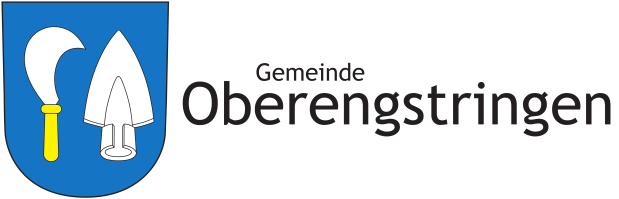 GemeindeversammlungMontag, 30. November 2020um 20.00 Uhr im “Gemeindesaal im Zentrum“GeschäfteBudget der Politischen Gemeinde 2021; Genehmigung Festsetzung Steuerfuss der Politischen Gemeinde (112%); GenehmigungMitteilungenAnfragen im Sinne von § 17 des kantonalen Gemeindegesetzes sind spätestens am zehnten Arbeitstag vor der Gemeindeversammlung schriftlich und vom Fragesteller unterzeichnet dem Gemeinderat Oberengstringen einzureichen.Die Akten zu den auf die Gemeindeversammlung vom 30. November 2020 traktandierten Geschäften können ab dem 13. November 2020 bei der Gemeindeverwaltung während den Schalteröffnungszeiten eingesehen werden. Die Weisung kann zudem bei der Gemeinderatskanzlei (043 455 17 10 oder gemeinde@oberengstringen.ch) bestellt oder ab unserer Website www.oberengstringen.ch heruntergeladen werden.Schutzkonzept Covid-19; Die Personendaten sämtlicher Versammlungsteilnehmerinnen und Teilnehmer werden erfasst (Contact-Tracing). Es gilt eine allgemeine Maskenpflicht.Oberengstringen, 29. Oktober 2020	Gemeinderat Oberengstringen__________________Geht an das Limmattaler-Tagblatt mit der Bitte um Publikation in der Ausgabe vom Donnerstag, 29. Oktober 2020